1.	To elect the Mayor of Kington for the forthcoming year2.	To receive apologies for absence3.	To note declarations of interest and consider requests for dispensation4.	Deputy Mayor election:To elect a Deputy Mayor of Kington for the forthcoming yearTo confirm the Deputy Mayor Assist for the forthcoming year5.	MinutesTo confirm the Minutes of the meeting held on 12th April 20216.	Public participation:To receive the police reportTo receive the Ward Councillors ReportTo receive questions from members of the public present7.	To note report from retiring Mayor8.	To agree appointments to the Town Council committees9.	Future Meetings – to agree future meeting dates for full council and committees for 2021 – 202210.	To review bank signatories for the Town Council accounts11.	To agree scheme of delegation under s101 of Local Government Act 197212.	To agree council representatives on the following outside bodies:Kington United CharitiesLady Hawkins FoundationMarket Town ForumKington Festival AssociationKington MuseumKington Chamber of TradeKington Tourist GroupKington Twinning AssociationKLEENKington Allotment Association13.	Clerk’s Report14.	Financial MattersTo consider grant payment to Kington Tourist Group To approve payments as per the attached schedule15.	To consider adoption of the revised Code of Conduct16.	To consider the proposal that the Scrutiny Committee be tasked with reviewing all Town Council policies and to report back to Full Council with recommendations:17.	 Planning Matters:  To consider the following planning application:Ref:		210130Site:		Turnpike, Headbrook, KingtonDev:	Demolition of existing barn.  Relocation of Turnkpike Cottage with proposed extension.  Proposed erection of 4 dwellings and associated works.18.	To agree terms of reference for the Christmas Decorations Working Group19.	To consider report on future bus service provision for Kington and agree a way forward20.	To consider request for a cultivation licence for the Tavern Roundabout21.	Update on Herefordshire Council’s Economic Development Plans for Kington22.	To consider proposal for town council email accounts for councillors23.	To review arrangements for Annual Town Meeting and agree way forward24.	To note reports from CommitteesPlanning Committee meeting held on 26th April 2021Services Committee held on 26th April 2021Finance & General Purposes Committee held on 30th April 202125.	To identify items for the next agenda26.	To confirm date and time of next meetingIssued on 30th April 2021 byLiz Kelso, Town ClerkKington Town CouncilSupplementary Information.Topic: Kington Town Council - Full Council MeetingTime: May 6, 2021 07:00 PM LondonTo join the meeting, click on the link below.  Alternatively, type “zoom” into your internet browser, and then click on the “join a meeting” tab and input the meeting ID and password below when prompted.  You can also join the meeting by mobile or your landline using the telephone numbers below.Join Zoom Meetinghttps://us02web.zoom.us/j/88414097940?pwd=bVdac0VBeUl2ZDRXYjU1cHRxTnFsdz09Meeting ID: 884 1409 7940Passcode: 486078One tap mobile+441314601196,,88414097940#,,,,*486078# United Kingdom+442034815237,,88414097940#,,,,*486078# United KingdomDial by your location        +44 131 460 1196 United Kingdom        +44 203 481 5237 United Kingdom        +44 203 481 5240 United Kingdom        +44 203 901 7895 United Kingdom        +44 208 080 6591 United Kingdom        +44 208 080 6592 United Kingdom        +44 330 088 5830 United KingdomMeeting ID: 884 1409 7940Passcode: 486078Find your local number: https://us02web.zoom.us/u/kcv0pXZWfQ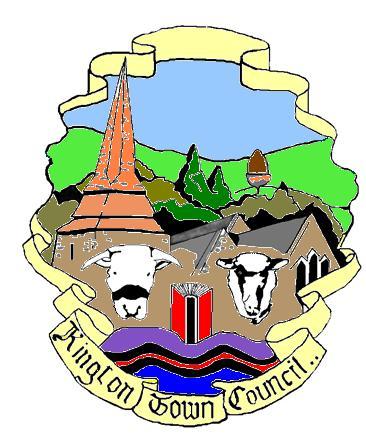 In accordance with The Local Authorities (Coronavirus) (Flexibility of Local Authority Meetings) (England) Regulations 2020 Members of the Council you are hereby summoned to attend a meeting ofKington Town Councilto be held on Thursday 6th  May 2021 at 7.00 pmhttps://us02web.zoom.us/j/88414097940?pwd=bVdac0VBeUl2ZDRXYjU1cHRxTnFsdz09Meeting ID: 884 1409 7940Passcode: 486078for the purpose of transacting the following business.Kington Town Councilto be held on Thursday 6th  May 2021 at 7.00 pmhttps://us02web.zoom.us/j/88414097940?pwd=bVdac0VBeUl2ZDRXYjU1cHRxTnFsdz09Meeting ID: 884 1409 7940Passcode: 486078for the purpose of transacting the following business.Kington Town Councilto be held on Thursday 6th  May 2021 at 7.00 pmhttps://us02web.zoom.us/j/88414097940?pwd=bVdac0VBeUl2ZDRXYjU1cHRxTnFsdz09Meeting ID: 884 1409 7940Passcode: 486078for the purpose of transacting the following business.Agenda